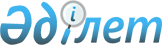 О внесении изменений и дополнений в классификаторы, используемые для заполнения таможенных декларацийРешение Комиссии таможенного союза от 7 апреля 2011 года № 719

      Комиссия Таможенного союза решила:



      1.  Внести прилагаемые изменения и дополнения в классификаторы, используемые для заполнения таможенных деклараций (утверждены Решением Комиссии Таможенного союза от 20 сентября 2010 г., № 378).



      2.  Настоящее Решение вступает в силу с 1 июля 2011 года.Члены Комиссии Таможенного союза:

Приложение           

к Решению Комиссии      

Таможенного союза       

от 7 апреля 2011 года № 719 

      1. Классификатор особенностей перемещения товаров (Приложение № 2):



      1.1. Дополнить позициями следующего содержания:

 

1.2. Наименования для кодов 129, 130 изложить в следующей редакции: 

2. Классификатор особенностей таможенного декларирования товаров (Приложение № 6):



      Исключить позицию: 

3. Классификатор льгот по уплате таможенных платежей

(Приложение № 7).



      3.1. В подразделе 1.1 раздела 1 позицию для кода «УК» изложить в следующей редакции:

3.2. В пункте 3.4.2 подраздела 3.4 раздела 3 позицию 

изложить в следующей редакции: 

3.3. В пункте 3.4.2 подраздела 3.4 раздела 3 позицию для кода «ДС»

изложить в следующей редакции: 

3.4. Пункт 3.4.2 подраздела 3.4 раздела 3 дополнить позициями следующего содержания: 

3.5. В пункте 3.4.2 подраздела 3.4 раздела 3 исключить позицию: 

3.6. Пункт 4.1.1 подраздела 4.1 раздела 4 дополнить позицией

следующего содержания:

4. Классификатор видов документов, используемых при таможенном

декларировании (приложение № 8):

      4.1. Наименование раздела 7 изложить в следующей редакции: 

4.2. Дополнить раздел 1 позицией следующего содержания: 

4.3. Дополнить раздел 7 позицией следующего содержания: 

4.4. Дополнить раздел 8 позициями следующего содержания: 

4.5. Дополнить раздел 9 позициями следующего содержания:

4.6. Дополнить раздел 10 позициями следующего содержания: 

4.7. В разделе 1 для кодов 01201, 01205, 01206, 01207, 01209 наименования документов изложить в следующей редакции: 

*Вступает в силу с 28 июня 2011 года.



      4.8. В разделе 10 для кода 10011 наименование документа изложить в следующей редакции:

5. Классификатор видов налогов, сборов и иных платежей, взимание которых возложено на таможенные органы (приложение № 9):



      5.1. Дополнить подраздел 2.3 раздела 2 позицией следующего содержания: 

5.2. В подразделе 2.4 раздела 2 для кодов видов платежа 4080, 4130 наименования видов платежа изложить в следующей редакции: 

5.3. Подраздел 2.5 раздела 2 изложить в следующей редакции: 

5.4. Подраздел 2.6 раздела 2. изложить в следующей редакции: 

5.5. Подраздел 3.3 раздела 3 изложить в следующей редакции:

5.6. Подраздел 4.2 раздела 4 изложить в следующей редакции: 

6. Классификатор особенностей уплаты таможенных и иных

платежей, взимание которых возложено на таможенные органы

(приложение № 10):

6.1. Дополнить позициями следующего содержания: 

6.2. Наименования позиций для кодов «ИУ» и «ЗН» изложить в следующей редакции: 

7. Классификатор способов уплаты таможенных и иных платежей, взимание которых возложено на таможенные органы (приложение № 11).



      Для кода «БЗ» наименование способов уплаты таможенных и иных платежей, взимание которых возложено на таможенные органы, изложить в следующей редакции:

8. Классификатор условий поставки (приложение № 13).

Дополнить позициями следующего содержания: 

9. Классификатор дополнительных характеристик и параметров, используемых при исчислении таможенных пошлин, налогов (Приложение № 21).

Дополнить позицией следующего содержания:
					© 2012. РГП на ПХВ «Институт законодательства и правовой информации Республики Казахстан» Министерства юстиции Республики Казахстан
				От Республики

БеларусьОт Республики

КазахстанОт Российской

ФедерацииС. РумасУ. ШукеевИ. ШуваловКодНаименование150Товары, перемещаемые по договору мены (для

Республики Беларусь)151Товары, перемещаемые по договору финансовой

аренды (лизинга) (для Республики Беларусь)152Товары, перемещаемые по договору дарения (для

Республики Беларусь)КодНаименование129Товары, помещаемые под таможенную процедуру

реимпорта в отношении которых осуществляется

возмещение ввозных таможенных пошлин, налогов и

(или) процентов с них, сумм иных налогов,

субсидий в соответствии с пунктом 3 статьи 293

Таможенного кодекса Таможенного союза, за

исключением товаров, указанных под кодами 112,

122130Товары, помещаемые под таможенную процедуру

реимпорта в отношении которых не осуществляется

возмещение ввозных таможенных пошлин, налогов и

(или) процентов с них, сумм иных налогов,

субсидий в соответствии с пунктом 3 статьи 293

Таможенного кодекса Таможенного союза, за

исключением товаров, указанных под кодами 110,

111, 120 и 121КодОсобенности таможенного декларирования товаровИТДИные особенности таможенного декларирования

товаров в соответствии с таможенным

законодательством таможенного союза и (или)

законодательством государств-членов таможенного

союзаНаименование КодОсвобождение от уплаты ввозной таможенной пошлины в

отношении товаров, ввозимых в качестве вклада иностранного

учредителя в уставный (складочный) капитал организаций в

пределах сроков, установленных учредительными документами

для формирования этого капитала (за исключением

освобождения, определенного кодом «УФ»)УКНаименованиеКодОсвобождение от уплаты НДС в отношении импорта товаров на

территорию Республики Казахстан, осуществляемого за счет

средств грантов, предоставленных по линии государств,

правительств государств и международных организацийБГНаименованиеКодОсвобождение от уплаты НДС в отношении импорта товаров на

территорию Республики Казахстан, осуществляемого за счет

средств грантов, предоставленных по линии государств,

правительств государств и международных организацийГРНаименованиеКодОсвобождение от уплаты НДС в отношении сырья, ввозимого

Национальным Банком Республики Казахстан и его филиалами,

представительствами и организациями для производства

денежных знаковДСНаименованиеКодОсвобождение от уплаты НДС в отношении товаров,

перемещаемых физическими лицами по нормам беспошлинного

ввоза товаров, утвержденным в соответствии с таможенным

законодательством таможенного союза и (или) таможенным

законодательством Республики КазахстанФБОсвобождение от уплаты НДС в отношении инвестиционного

золота, кроме импортируемого Национальным Банком

Республики Казахстан, при одновременном соответствии

следующим условиям:

- общий вес импортированного в течение налогового периода

по налогу на добавленную стоимость инвестиционного золота

не превышает 32 тройских унций;

- общая стоимость импортированного за налоговый период по

налогу на добавленную стоимость инвестиционного золота не

превышает сумму, сложившуюся путем суммирования сумм,

рассчитанных в следующем порядке:

- вес импортированного инвестиционного золота умножить на

утренний фиксинг (котировка цены) золота, который

установлен (которая установлена) Лондонской ассоциацией

рынка драгоценных металлов на дату реализации, умножить

на рыночный курс обмена валюты, установленный на дату

реализации.

Положения настоящего подпункта применяются при реализации

инвестиционного золота в форме:

- слитков;

- пластин;

- золотых монет, выпущенных Национальным Банком

Республики КазахстанОЗОсвобождение от уплаты НДС в отношении инвестиционного

золота, импортируемого Национальным Банком Республики

КазахстанИЗНаименованиеКодУплата НДС методом зачетаЗННаименованиеКодЛьготы по уплате таможенных сборов за таможенные операции

в отношении товаров не запрашиваютсяОО7. Документы, подтверждающие обеспечение уплаты таможенных

платежей, право на льготы по уплате таможенных платежей, на

применение полного или частичного освобождения от уплаты

таможенных пошлин, налогов в соответствии с таможенными

процедурами, либо на уменьшение базы (налоговой базы) для

исчисления таможенных пошлин, налогов, либо на изменение срока

уплаты таможенных пошлин, налогов, а также документы,

подтверждающие применение централизованного порядка уплаты

таможенных пошлин, налогов.КодНаименование документа01192Свидетельство о безопасности конструкции

транспортных средств (для Российской Федерации)КодНаименование документа07013Соглашение о применении централизованного порядка

уплаты таможенных пошлин, налогов (для Российской

Федерации и Республики Беларусь)КодНаименование документа08035Соглашение об осуществлении (ведении) деятельности

на территории СЭЗ (договор об условиях деятельности

в СЭЗ, инвестиционная декларация)08036Договор об оказании услуг по складированию

(хранению), погрузке (разгрузке) товаров и иным

грузовым операциям, связанным с хранением и

подготовкой товаров к транспортировке, заключенного

между владельцем декларируемого товара и резидентом

портовой или логистической СЭЗ (ОЭЗ)КодНаименование документа09017Источники ценовой информации, используемые для

расчета скорректированной таможенной стоимости

товаров09018Декларация таможенной стоимости (для Республики

Беларусь)09019Регистрационный номер уведомления о размещении

товаров в зоне таможенного контроля (для Республики

Беларусь)КодНаименование документа10015Заявленный срок переработки на таможенной

территории, вне таможенной территории или для

внутреннего потребления, если такая переработка

осуществляется на основании документа об условиях

переработки (для Республики Беларусь и Республики

Казахстан)10016Срок хранения товаров на таможенном складе (для

Республики Беларусь и Республики Казахстан)10017Фактический срок временного ввоза (допуска)10018Фактический срок временного вывозаКодНаименование документа01201Ветеринарный сертификат (для Республики Казахстан и

Российской Федерации)*01205Санитарно-эпидемиологическое заключение

уполномоченного государственного органа государств -

членов Таможенного союза (для Республики Казахстан и

Российской Федерации)*01206Свидетельство о государственной регистрации,

выданное уполномоченным государственным органом

государств - членов Таможенного союза (для

Республики Казахстан и Российской Федерации)*01207Фитосанитарный сертификат (для Республики Казахстан

и Российской Федерации)*01209Разрешение на ввоз карантинных объектов (карантинных

вредных организмов) в научно-исследовательских

целях, уполномоченным государственным органом

государств - членов Таможенного союза (для

Республики Казахстан и Российской Федерации)КодНаименование документа10011Заявленный срок временного ввоза (допуска)Наименование вида платежаКод вида

платежаВывозная таможенная пошлина на товары, в отношении

которых не установлен отдельный код вида вывозной

таможенной пошлины3050Наименование вида платежаКод вида

платежаАкциз на масло для дизельных и (или) карбюраторных

(инжекторных) двигателей4080Акциз на алкогольную продукцию с объемной долей

этилового спирта до 9 % включительно (за исключением

вин)4130Наименование вида платежаКод вида

платежа2.5. Проценты2.5. Проценты2.5.1. Проценты за предоставление отсрочки таможенного платежа2.5.1. Проценты за предоставление отсрочки таможенного платежаПроценты за предоставление отсрочки уплаты ввозных

таможенных пошлин (иных пошлин, налогов и сборов,

имеющих эквивалентное действие), уплаченных в

соответствии с Соглашением об установлении и

применении в Таможенном союзе порядка зачисления и

распределения ввозных таможенных пошлин (иных пошлин,

налогов и сборов, имеющих эквивалентное действие) от

20.05.20102012Проценты за предоставление отсрочки уплаты ввозной

таможенной пошлины, обязанность по уплате которой

возникла до вступления в силу Соглашения об

установлении и применении в Таможенном союзе порядка

зачисления и распределения2022ввозных таможенных пошлин (иных пошлин, налогов и

сборов, имеющих эквивалентное действие) от 20.05.2010Проценты за предоставление отсрочки уплаты ввозной

таможенной пошлины, взимаемой при реимпорте2032Проценты за предоставление отсрочки уплаты специальной

пошлины, установленной в соответствии с международными

договорами государств - членов Таможенного союза2042Проценты за предоставление отсрочки уплаты

антидемпинговой пошлины, установленной в соответствии

с международными договорами государств - членов

Таможенного союза2052Проценты за предоставление отсрочки уплаты

компенсационной пошлины, установленной в соответствии

с международными договорами государств - членов

Таможенного союза2062Проценты за предоставление отсрочки уплаты специальной

пошлины, установленной в соответствии с

законодательством Российской Федерации2072Проценты за предоставление отсрочки уплаты

антидемпинговой пошлины, установленной в соответствии

с законодательством Российской Федерации2082Проценты за предоставление отсрочки уплаты

компенсационной пошлины, установленной в соответствии

с законодательством Российской Федерации2092Проценты за предоставление отсрочки уплаты прочих

ввозных таможенных пошлин в отношении иностранных

товаров27Х2Проценты за предоставление отсрочки уплаты вывозной

таможенной пошлин на нефть сырую, вывозимую за пределы

таможенной территории Таможенного союза3012Проценты за предоставление отсрочки уплаты вывозной

таможенной пошлины на нефть сырую, за исключением

нефти, вывозимой за пределы таможенной территории

Таможенного союза3022Проценты за предоставление отсрочки уплаты вывозной

таможенной пошлины на газ природный3032Проценты за предоставление отсрочки уплаты вывозной

таможенной пошлины на товары, выработанные из нефти3042Проценты за предоставление отсрочки уплаты вывозной

таможенной пошлины на товары, в отношении которых не

установлен отдельный код вида вывозной таможенной

пошлины3052Проценты за предоставление отсрочки уплаты прочих

вывозных таможенных пошлин37Х2Проценты за предоставление отсрочки уплаты акциза на

этиловый спирт из всех видов сырья4012Проценты за предоставление отсрочки уплаты акциза на

спиртосодержащую продукцию4022Проценты за предоставление отсрочки уплаты акциза на

табачные изделия4032Проценты за предоставление отсрочки уплаты акциза на

бензин автомобильный4042Проценты за предоставление отсрочки уплаты акциза на

прямогонный бензин4052Проценты за предоставление отсрочки уплаты акциза на

легковые автомобили и мотоциклы4062Проценты за предоставление отсрочки уплаты акциза на

дизельное топливо4072Проценты за предоставление отсрочки уплаты акциза на

масло для дизельных и (или) карбюраторных (инжекторных

двигателей)4082Проценты за предоставление отсрочки уплаты акциза на

вина4092Проценты за предоставление отсрочки уплаты акциза на

пиво4102Проценты за предоставление отсрочки уплаты акциза на

алкогольную продукцию с объемной долей этилового

спирта свыше 25% (за исключением вин)4112Проценты за предоставление отсрочки уплаты акциза на

алкогольную продукцию с объемной долей этилового

спирта свыше 9 до 25% включительно (за исключением

вин)4122Проценты за предоставление отсрочки уплаты акциза на

алкогольную продукцию с объемной долей этилового

спирта до 9% (за исключением вин)4132Проценты за предоставление отсрочки уплаты прочих

акцизов47Х2Проценты за предоставление отсрочки уплаты налога на

добавленную стоимость50122.5.2. Проценты за предоставление рассрочки таможенного платежа2.5.2. Проценты за предоставление рассрочки таможенного платежаПроценты за предоставление рассрочки уплаты ввозных

таможенных пошлин (иных пошлин, налогов и сборов,

имеющих эквивалентное действие), уплаченных в

соответствии с Соглашением об установлении и

применении в Таможенном союзе порядка зачисления и

распределения ввозных таможенных пошлин (иных пошлин,

налогов и сборов, имеющих эквивалентное действие) от

20.05.20102013Проценты за предоставление рассрочки уплаты ввозной

таможенной пошлины, обязанность по уплате которой

возникла до вступления в силу Соглашения об

установлении и применении в Таможенном союзе порядка

зачисления и распределения ввозных таможенных пошлин

(иных пошлин, налогов и сборов, имеющих эквивалентное

действие) от 20.05.20102023Проценты за предоставление рассрочки уплаты ввозной

таможенной пошлины, взимаемой при реимпорте2033Проценты за предоставление рассрочки уплаты

специальной пошлины, установленной в соответствии с

международными2043договорами государств - членов Таможенного союзадоговорами государств - членов Таможенного союзаПроценты за предоставление рассрочки уплаты

антидемпинговой пошлины, установленной в соответствии

с международными договорами государств - членов

Таможенного союза2053Проценты за предоставление рассрочки уплаты

компенсационной пошлины, установленной в соответствии

с международными договорами государств - членов

Таможенного союза2063Проценты за предоставление рассрочки уплаты

специальной пошлины, установленной в соответствии с

законодательством Российской Федерации2073Проценты за предоставление рассрочки уплаты

антидемпинговой пошлины, установленной в соответствии

с законодательством Российской Федерации2083Проценты за предоставление рассрочки уплаты

компенсационной пошлины, установленной в соответствии

с законодательством Российской Федерации2093Проценты за предоставление рассрочки уплаты прочих

ввозных таможенных пошлин в отношении иностранных

товаров27Х3Проценты за предоставление рассрочки уплаты вывозной

таможенной пошлины на нефть сырую, вывозимую за

пределы таможенной территории Таможенного союза3013Проценты за предоставление рассрочки уплаты вывозной

таможенной пошлины на нефть сырую, за исключением

нефти, вывозимой за пределы таможенной территории

Таможенного союза3023Проценты за предоставление рассрочки уплаты вывозной

таможенной пошлины на газ природный3033Проценты за предоставление рассрочки уплаты вывозной

таможенной пошлины на товары, выработанные из нефти3043Проценты за предоставление рассрочки уплаты вывозной

таможенной пошлины на товары, в отношении которых не

установлен отдельный код вида вывозной таможенной

пошлины3053Проценты за предоставление рассрочки уплаты прочих

вывозных таможенных пошлин37Х3Проценты за предоставление рассрочки уплаты акциза на

этиловый спирт из всех видов сырья4013Проценты за предоставление рассрочки уплаты акциза на

спиртосодержащую продукцию4023Проценты за предоставление рассрочки уплаты акциза на

табачные изделия4033Проценты за предоставление рассрочки уплаты акциза на

бензин автомобильный4043Проценты за предоставление рассрочки уплаты акциза на

прямогонный бензин4053Проценты за предоставление рассрочки уплаты акциза на

легковые автомобили и мотоциклы4063Проценты за предоставление рассрочки уплаты акциза на

дизельное топливо4073Проценты за предоставление рассрочки уплаты акциза на

масло для дизельных и (или) карбюраторных (инжекторных

двигателей)4083Проценты за предоставление рассрочки уплаты акциза на

вина4093Проценты за предоставление рассрочки уплаты акциза на

пиво4103Проценты за предоставление рассрочки уплаты акциза на

алкогольную продукцию с объемной долей этилового

спирта свыше 25% (за исключением вин)4113Проценты за предоставление рассрочки уплаты акциза на

алкогольную продукцию с объемной долей этилового

спирта свыше 9 до 25% включительно (за исключением

вин)4123Проценты за предоставление рассрочки уплаты акциза на

алкогольную продукцию с объемной долей этилового

спирта до 9% (за исключением вин)4133Проценты за предоставление рассрочки уплаты прочих

акцизов47Х3Проценты за предоставление рассрочки уплаты налога на

добавленную стоимость5013Наименование вида платежаКод вида

платежа2.6. Средства и штрафы2.6. Средства и штрафыСредства от реализации конфискатов в части реализации

основных средств по указанному имуществу7010Средства от реализации конфискатов в части реализации

материальных запасов по указанному имуществу7015Штрафы7024 <3>Штрафы1014Штрафы1024Штрафы1034Штрафы17Х4 <1>Штрафы2014Штрафы2024Штрафы27Х4 <1>Штрафы3014Штрафы3024Штрафы3034Штрафы3044Штрафы3054Штрафы37Х4 <1>Штрафы4014Штрафы4024Штрафы4034Штрафы4044Штрафы4054Штрафы4064Штрафы4074Штрафы4084Штрафы4094Штрафы4104Штрафы4114Штрафы4124Штрафы4134Штрафы47Х4 <1>Штрафы5014Наименование вида платежаКод вида

платежа3.3. Вывозная таможенная пошлина3.3. Вывозная таможенная пошлинаВывозная таможенная пошлина на товары, в отношении

которых не установлен отдельный код вида вывозной

таможенной пошлины3010Вывозная таможенная пошлина на калийные удобрения3050Вывозная таможенная пошлина, исчисляемая и

уплачиваемая в долларах США при помещении под

таможенную процедуру экспорта нефти сырой, страной

происхождения которой не является Республика

Беларусь, и отдельных категорий товаров, выработанных

из нефти3800Вывозная таможенная пошлина при экспорте нефти сырой,

страной происхождения которой является Республика

Беларусь3810Прочие вывозные таможенные пошлины38Х0 <1 >Наименование вида платежаКод вида

платежа4.2. Вывозная таможенная пошлина4.2. Вывозная таможенная пошлинаВывозная таможенная пошлина на товары, в отношении

которых не установлен отдельный код вида вывозной

таможенной пошлины3010Вывозная таможенная пошлина на сырую нефть3070Вывозная таможенная пошлина на товары, выработанные из

нефти3080Прочие вывозные таможенные пошлины39Х0НаименованиеКодОтсрочка части суммы таможенных пошлин, изменение

срока уплаты части суммы налогов или таможенных сборов

с единовременным погашением суммы платежаОЧУплата таможенных пошлин по временной таможенной

декларации в отношении товаров, перемещаемых

трубопроводным транспортом (для Российском Федерации)ТРНаименованиеКодУплата платежа до выпуска, а также до истечения срока,

указанного в подпункте 2 пункта 1 статьи 197 ТК, в

случае выпуска товаров до подачи таможенной декларацииИУУплата налога на добавленную стоимость методом зачета

(для Республики Казахстан)ЗННаименование способов уплаты таможенных и иных платежей,

взимание которых возложено на таможенные органыКодЗачетом платежа, уплаченного в безналичной форме на иной

код бюджетной классификацииБЗКод условия

поставкиНаименование условия

поставкиНазвание

географического

пунктаDATПОСТАВКА НА ТЕРМИНАЛЕУказанный терминалDAPПОСТАВКА В ПУНКТЕУказанный пунктКодНаименованиеУсловное

обозначение168  ТОННА, МЕТРИЧЕСКАЯ ТОННА (1000 КГ)Т